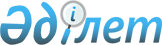 Об установлении специалистам в области социального обеспечения, образования, культуры, спорта и ветеринарии, являющимся гражданскими служащими и работающим в сельской местности, за счет средств районного бюджета, повышенные не менее чем на двадцать пять процентов должностные оклады и тарифные ставки по сравнению с окладами и ставками гражданских служащих, занимающихся этими видами деятельности в городских условиях
					
			Утративший силу
			
			
		
					Решение маслихата Камыстинского района Костанайской области от 11 апреля 2016 года № 11. Зарегистрировано Департаментом юстиции Костанайской области 27 апреля 2016 года № 6306. Утратило силу решением маслихата Камыстинского района Костанайской области от 15 февраля 2019 года № 231
      Сноска. Утратило силу решением маслихата Камыстинского района Костанайской области от 15.02.2019 № 231 (вводится в действие по истечении десяти календарных дней после дня первого официального опубликования).
      В соответствии с пунктом 9 статьи 139 Трудового кодекса Республики Казахстан от 23 ноября 2015 года Камыстинский районный маслихат РЕШИЛ:
      1. Установить специалистам в области социального обеспечения, образования, культуры, спорта и ветеринарии, являющимся гражданскими служащими и работающими в сельской местности, за счет средств районного бюджета, повышенные не менее чем на двадцать пять процентов должностные оклады и тарифные ставки по сравнению с окладами и ставками гражданских служащих, занимающихся этими видами деятельности в городских условиях.
      2. Контроль за исполнением настоящего решения возложить на постоянную комиссию по вопросам бюджета и экономики, развития социальной сферы, молодежи, семейно-демографической политики и работе с неправительственными организациями.
      3. Настоящее решение вводится в действие по истечении десяти календарных дней после дня его первого официального опубликования и распространяется на отношения, возникшие с 1 января 2016 года.
      Руководитель государственного учреждения
      "Отдела экономики и бюджетного планирования
      акимата Камыстинского района"
      ________________ К. Нуржанова
					© 2012. РГП на ПХВ «Институт законодательства и правовой информации Республики Казахстан» Министерства юстиции Республики Казахстан
				
      Председатель сессии

Б. Козлов

      Секретарь Камыстинского
районного маслихата

С. Кстаубаева
